Appendix no. 9.12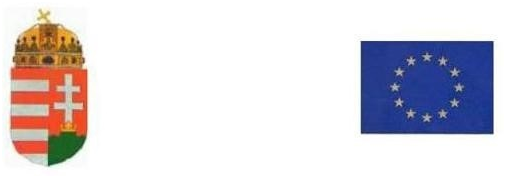 APPENDIX to an application for a residence permit(National Card)Please complete the form legibly, In LATIN block letters.Please complete the form legibly, In LATIN block letters.Please complete the form legibly, In LATIN block letters.Please complete the form legibly, In LATIN block letters.Please complete the form legibly, In LATIN block letters.Please complete the form legibly, In LATIN block letters.Please complete the form legibly, In LATIN block letters.Please complete the form legibly, In LATIN block letters.Please complete the form legibly, In LATIN block letters.Please complete the form legibly, In LATIN block letters.Please complete the form legibly, In LATIN block letters.Please complete the form legibly, In LATIN block letters.The application is submitted:   by the client   via an employer  The application is submitted:   by the client   via an employer  The application is submitted:   by the client   via an employer  The application is submitted:   by the client   via an employer  The application is submitted:   by the client   via an employer  The application is submitted:   by the client   via an employer  The application is submitted:   by the client   via an employer  The application is submitted:   by the client   via an employer  The application is submitted:   by the client   via an employer  The application is submitted:   by the client   via an employer  The application is submitted:   by the client   via an employer  Telephone number:      Telephone number:      Telephone number:      Telephone number:      Telephone number:      Telephone number:      Telephone number:      Telephone number:      Telephone number:      Telephone number:      Telephone number:      Email address:      Email address:      Email address:      Email address:      Email address:      Email address:      Email address:      Email address:      Email address:      Email address:      Email address:      Delivery of the document if the application is submitted via an employer:(The employer will receive the document by way of post.) The official contact address of employer:       Place of establishment (i.e. registered address) of the employer:      Place of receipt of the visa in case of an application of a third-country national staying abroad, submitted via an employer:country:                                            town/city      Delivery of the document if the application is submitted via an employer:(The employer will receive the document by way of post.) The official contact address of employer:       Place of establishment (i.e. registered address) of the employer:      Place of receipt of the visa in case of an application of a third-country national staying abroad, submitted via an employer:country:                                            town/city      Delivery of the document if the application is submitted via an employer:(The employer will receive the document by way of post.) The official contact address of employer:       Place of establishment (i.e. registered address) of the employer:      Place of receipt of the visa in case of an application of a third-country national staying abroad, submitted via an employer:country:                                            town/city      Delivery of the document if the application is submitted via an employer:(The employer will receive the document by way of post.) The official contact address of employer:       Place of establishment (i.e. registered address) of the employer:      Place of receipt of the visa in case of an application of a third-country national staying abroad, submitted via an employer:country:                                            town/city      Delivery of the document if the application is submitted via an employer:(The employer will receive the document by way of post.) The official contact address of employer:       Place of establishment (i.e. registered address) of the employer:      Place of receipt of the visa in case of an application of a third-country national staying abroad, submitted via an employer:country:                                            town/city      Delivery of the document if the application is submitted via an employer:(The employer will receive the document by way of post.) The official contact address of employer:       Place of establishment (i.e. registered address) of the employer:      Place of receipt of the visa in case of an application of a third-country national staying abroad, submitted via an employer:country:                                            town/city      Delivery of the document if the application is submitted via an employer:(The employer will receive the document by way of post.) The official contact address of employer:       Place of establishment (i.e. registered address) of the employer:      Place of receipt of the visa in case of an application of a third-country national staying abroad, submitted via an employer:country:                                            town/city      Delivery of the document if the application is submitted via an employer:(The employer will receive the document by way of post.) The official contact address of employer:       Place of establishment (i.e. registered address) of the employer:      Place of receipt of the visa in case of an application of a third-country national staying abroad, submitted via an employer:country:                                            town/city      Delivery of the document if the application is submitted via an employer:(The employer will receive the document by way of post.) The official contact address of employer:       Place of establishment (i.e. registered address) of the employer:      Place of receipt of the visa in case of an application of a third-country national staying abroad, submitted via an employer:country:                                            town/city      Delivery of the document if the application is submitted via an employer:(The employer will receive the document by way of post.) The official contact address of employer:       Place of establishment (i.e. registered address) of the employer:      Place of receipt of the visa in case of an application of a third-country national staying abroad, submitted via an employer:country:                                            town/city      Delivery of the document if the application is submitted via an employer:(The employer will receive the document by way of post.) The official contact address of employer:       Place of establishment (i.e. registered address) of the employer:      Place of receipt of the visa in case of an application of a third-country national staying abroad, submitted via an employer:country:                                            town/city      Delivery of document if the application is submitted via an employer:  The Applicant will collect the residence permit document at the issuing authority in Hungary.  The applicant requests delivery of the residence permit document by way of post.   The applicant who is not staying or residing in Hungary, will collect the entry visa entitling its holder to receive his/her residence permit at a specific foreign mission, namely: ____________________________________ (country, city/town)Delivery of document if the application is submitted via an employer:  The Applicant will collect the residence permit document at the issuing authority in Hungary.  The applicant requests delivery of the residence permit document by way of post.   The applicant who is not staying or residing in Hungary, will collect the entry visa entitling its holder to receive his/her residence permit at a specific foreign mission, namely: ____________________________________ (country, city/town)Delivery of document if the application is submitted via an employer:  The Applicant will collect the residence permit document at the issuing authority in Hungary.  The applicant requests delivery of the residence permit document by way of post.   The applicant who is not staying or residing in Hungary, will collect the entry visa entitling its holder to receive his/her residence permit at a specific foreign mission, namely: ____________________________________ (country, city/town)Delivery of document if the application is submitted via an employer:  The Applicant will collect the residence permit document at the issuing authority in Hungary.  The applicant requests delivery of the residence permit document by way of post.   The applicant who is not staying or residing in Hungary, will collect the entry visa entitling its holder to receive his/her residence permit at a specific foreign mission, namely: ____________________________________ (country, city/town)Delivery of document if the application is submitted via an employer:  The Applicant will collect the residence permit document at the issuing authority in Hungary.  The applicant requests delivery of the residence permit document by way of post.   The applicant who is not staying or residing in Hungary, will collect the entry visa entitling its holder to receive his/her residence permit at a specific foreign mission, namely: ____________________________________ (country, city/town)Delivery of document if the application is submitted via an employer:  The Applicant will collect the residence permit document at the issuing authority in Hungary.  The applicant requests delivery of the residence permit document by way of post.   The applicant who is not staying or residing in Hungary, will collect the entry visa entitling its holder to receive his/her residence permit at a specific foreign mission, namely: ____________________________________ (country, city/town)Delivery of document if the application is submitted via an employer:  The Applicant will collect the residence permit document at the issuing authority in Hungary.  The applicant requests delivery of the residence permit document by way of post.   The applicant who is not staying or residing in Hungary, will collect the entry visa entitling its holder to receive his/her residence permit at a specific foreign mission, namely: ____________________________________ (country, city/town)Delivery of document if the application is submitted via an employer:  The Applicant will collect the residence permit document at the issuing authority in Hungary.  The applicant requests delivery of the residence permit document by way of post.   The applicant who is not staying or residing in Hungary, will collect the entry visa entitling its holder to receive his/her residence permit at a specific foreign mission, namely: ____________________________________ (country, city/town)Delivery of document if the application is submitted via an employer:  The Applicant will collect the residence permit document at the issuing authority in Hungary.  The applicant requests delivery of the residence permit document by way of post.   The applicant who is not staying or residing in Hungary, will collect the entry visa entitling its holder to receive his/her residence permit at a specific foreign mission, namely: ____________________________________ (country, city/town)Delivery of document if the application is submitted via an employer:  The Applicant will collect the residence permit document at the issuing authority in Hungary.  The applicant requests delivery of the residence permit document by way of post.   The applicant who is not staying or residing in Hungary, will collect the entry visa entitling its holder to receive his/her residence permit at a specific foreign mission, namely: ____________________________________ (country, city/town)Delivery of document if the application is submitted via an employer:  The Applicant will collect the residence permit document at the issuing authority in Hungary.  The applicant requests delivery of the residence permit document by way of post.   The applicant who is not staying or residing in Hungary, will collect the entry visa entitling its holder to receive his/her residence permit at a specific foreign mission, namely: ____________________________________ (country, city/town)1. Information about means of subsistence in Hungary1. Information about means of subsistence in Hungary1. Information about means of subsistence in Hungary1. Information about means of subsistence in Hungary1. Information about means of subsistence in Hungary1. Information about means of subsistence in Hungary1. Information about means of subsistence in Hungary1. Information about means of subsistence in Hungary1. Information about means of subsistence in Hungary1. Information about means of subsistence in Hungary1. Information about means of subsistence in Hungary amount of expected income from employment:  amount of expected income from employment:  amount of expected income from employment:  amount of expected income from employment:  amount of expected income from activity: amount of expected income from activity: amount of expected income from activity: amount of expected income from activity: amount of expected income from activity: amount of expected income from activity: amount of expected income from activity: amount of savings held available: amount of savings held available: amount of savings held available: amount of savings held available: other additional income/properties or assets as means of subsistence:  other additional income/properties or assets as means of subsistence:  other additional income/properties or assets as means of subsistence:  other additional income/properties or assets as means of subsistence:  other additional income/properties or assets as means of subsistence:  other additional income/properties or assets as means of subsistence:  other additional income/properties or assets as means of subsistence: Information required for conducting a single approval procedureInformation required for conducting a single approval procedureInformation required for conducting a single approval procedureInformation required for conducting a single approval procedureInformation required for conducting a single approval procedureInformation required for conducting a single approval procedureInformation required for conducting a single approval procedureInformation required for conducting a single approval procedureInformation required for conducting a single approval procedureInformation required for conducting a single approval procedureInformation required for conducting a single approval procedureInformation required for conducting a single approval procedureInformation required for conducting a single approval procedure2. Particulars of the Hungarian employer2. Particulars of the Hungarian employer2. Particulars of the Hungarian employer2. Particulars of the Hungarian employer2. Particulars of the Hungarian employer2. Particulars of the Hungarian employer2. Particulars of the Hungarian employer2. Particulars of the Hungarian employer2. Particulars of the Hungarian employer2. Particulars of the Hungarian employer2. Particulars of the Hungarian employer2. Particulars of the Hungarian employer2. Particulars of the Hungarian employer name:       name:       name:       name:       name:       name:       name:       name:       name:       name:       name:       name:       name:      place of establishment (i.e. registered address):place of establishment (i.e. registered address):place of establishment (i.e. registered address):place of establishment (i.e. registered address):place of establishment (i.e. registered address):place of establishment (i.e. registered address):place of establishment (i.e. registered address):place of establishment (i.e. registered address):place of establishment (i.e. registered address):place of establishment (i.e. registered address):place of establishment (i.e. registered address):place of establishment (i.e. registered address):place of establishment (i.e. registered address): postal code:locality: locality: locality: locality: locality: name of the public place: name of the public place: name of the public place: name of the public place: name of the public place: name of the public place: name of the public place: type of the public place (i.e. street, road, square, etc.): street number: street number: building: building: building: building:  stairway:  stairway:  floor:  door:  door:  door: Employer’s tax number/tax identification code: Employer’s tax number/tax identification code: Employer’s tax number/tax identification code: KSH number (no. recorded by the Hungarian Central Statistical Office): KSH number (no. recorded by the Hungarian Central Statistical Office): KSH number (no. recorded by the Hungarian Central Statistical Office): KSH number (no. recorded by the Hungarian Central Statistical Office): KSH number (no. recorded by the Hungarian Central Statistical Office): KSH number (no. recorded by the Hungarian Central Statistical Office): TEÁOR number (Hungarian NACE number):TEÁOR number (Hungarian NACE number):TEÁOR number (Hungarian NACE number):TEÁOR number (Hungarian NACE number):6. Place(s) of work:Will you perform your employment at one single work-site?  yes no address(es):                    6. Place(s) of work:Will you perform your employment at one single work-site?  yes no address(es):                    Does the nature of the work require that your work-site is located in various counties? yes no If yes, starting place (address) of work:      Does the nature of the work require that your work-site is located in various counties? yes no If yes, starting place (address) of work:      Does the nature of the work require that your work-site is located in various counties? yes no If yes, starting place (address) of work:      Does the nature of the work require that your work-site is located in various counties? yes no If yes, starting place (address) of work:      Does the nature of the work require that your work-site is located in various counties? yes no If yes, starting place (address) of work:      Does the nature of the work require that your work-site is located in various counties? yes no If yes, starting place (address) of work:      Will you work on various premises of the employer (located in different counties)?    yes no Will you work on various premises of the employer (located in different counties)?    yes no Will you work on various premises of the employer (located in different counties)?    yes no Will you work on various premises of the employer (located in different counties)?    yes no Will you work on various premises of the employer (located in different counties)?    yes no 7. Date of preliminary agreement with the employer:      year       month       day7. Date of preliminary agreement with the employer:      year       month       day7. Date of preliminary agreement with the employer:      year       month       day7. Date of preliminary agreement with the employer:      year       month       day7. Date of preliminary agreement with the employer:      year       month       day8. Job title (FEOR number, i.e. the Hungarian Standard Classification of Occupations):8. Job title (FEOR number, i.e. the Hungarian Standard Classification of Occupations):8. Job title (FEOR number, i.e. the Hungarian Standard Classification of Occupations):8. Job title (FEOR number, i.e. the Hungarian Standard Classification of Occupations):8. Job title (FEOR number, i.e. the Hungarian Standard Classification of Occupations):8. Job title (FEOR number, i.e. the Hungarian Standard Classification of Occupations):8. Job title (FEOR number, i.e. the Hungarian Standard Classification of Occupations):8. Job title (FEOR number, i.e. the Hungarian Standard Classification of Occupations):9. The applicant’s skills and knowledge required for the position:9. The applicant’s skills and knowledge required for the position:9. The applicant’s skills and knowledge required for the position:9. The applicant’s skills and knowledge required for the position:9. The applicant’s skills and knowledge required for the position:9. The applicant’s skills and knowledge required for the position:9. The applicant’s skills and knowledge required for the position:9. The applicant’s skills and knowledge required for the position:9. The applicant’s skills and knowledge required for the position:9. The applicant’s skills and knowledge required for the position:9. The applicant’s skills and knowledge required for the position:9. The applicant’s skills and knowledge required for the position:9. The applicant’s skills and knowledge required for the position:The period of professional experience relevant to the position to be filled:                Specific knowledge and skills related to the job to be performed:                Language skillsNative language:                                         Other language(s):      Do you speak Hungarian?  yes  noHave you ever worked in Hungary before?    yes  noThe period of professional experience relevant to the position to be filled:                Specific knowledge and skills related to the job to be performed:                Language skillsNative language:                                         Other language(s):      Do you speak Hungarian?  yes  noHave you ever worked in Hungary before?    yes  noThe period of professional experience relevant to the position to be filled:                Specific knowledge and skills related to the job to be performed:                Language skillsNative language:                                         Other language(s):      Do you speak Hungarian?  yes  noHave you ever worked in Hungary before?    yes  noThe period of professional experience relevant to the position to be filled:                Specific knowledge and skills related to the job to be performed:                Language skillsNative language:                                         Other language(s):      Do you speak Hungarian?  yes  noHave you ever worked in Hungary before?    yes  noThe period of professional experience relevant to the position to be filled:                Specific knowledge and skills related to the job to be performed:                Language skillsNative language:                                         Other language(s):      Do you speak Hungarian?  yes  noHave you ever worked in Hungary before?    yes  noThe period of professional experience relevant to the position to be filled:                Specific knowledge and skills related to the job to be performed:                Language skillsNative language:                                         Other language(s):      Do you speak Hungarian?  yes  noHave you ever worked in Hungary before?    yes  noThe period of professional experience relevant to the position to be filled:                Specific knowledge and skills related to the job to be performed:                Language skillsNative language:                                         Other language(s):      Do you speak Hungarian?  yes  noHave you ever worked in Hungary before?    yes  noThe period of professional experience relevant to the position to be filled:                Specific knowledge and skills related to the job to be performed:                Language skillsNative language:                                         Other language(s):      Do you speak Hungarian?  yes  noHave you ever worked in Hungary before?    yes  noThe period of professional experience relevant to the position to be filled:                Specific knowledge and skills related to the job to be performed:                Language skillsNative language:                                         Other language(s):      Do you speak Hungarian?  yes  noHave you ever worked in Hungary before?    yes  noThe period of professional experience relevant to the position to be filled:                Specific knowledge and skills related to the job to be performed:                Language skillsNative language:                                         Other language(s):      Do you speak Hungarian?  yes  noHave you ever worked in Hungary before?    yes  noThe period of professional experience relevant to the position to be filled:                Specific knowledge and skills related to the job to be performed:                Language skillsNative language:                                         Other language(s):      Do you speak Hungarian?  yes  noHave you ever worked in Hungary before?    yes  noThe period of professional experience relevant to the position to be filled:                Specific knowledge and skills related to the job to be performed:                Language skillsNative language:                                         Other language(s):      Do you speak Hungarian?  yes  noHave you ever worked in Hungary before?    yes  noThe period of professional experience relevant to the position to be filled:                Specific knowledge and skills related to the job to be performed:                Language skillsNative language:                                         Other language(s):      Do you speak Hungarian?  yes  noHave you ever worked in Hungary before?    yes  noIf yes, please indicate the date of expiry of your previous single permit:       Your previous employer in Hungary:      Name:      Address:      If yes, please indicate the date of expiry of your previous single permit:       Your previous employer in Hungary:      Name:      Address:      If yes, please indicate the date of expiry of your previous single permit:       Your previous employer in Hungary:      Name:      Address:      If yes, please indicate the date of expiry of your previous single permit:       Your previous employer in Hungary:      Name:      Address:      If yes, please indicate the date of expiry of your previous single permit:       Your previous employer in Hungary:      Name:      Address:      If yes, please indicate the date of expiry of your previous single permit:       Your previous employer in Hungary:      Name:      Address:      If yes, please indicate the date of expiry of your previous single permit:       Your previous employer in Hungary:      Name:      Address:      If yes, please indicate the date of expiry of your previous single permit:       Your previous employer in Hungary:      Name:      Address:      If yes, please indicate the date of expiry of your previous single permit:       Your previous employer in Hungary:      Name:      Address:      If yes, please indicate the date of expiry of your previous single permit:       Your previous employer in Hungary:      Name:      Address:      If yes, please indicate the date of expiry of your previous single permit:       Your previous employer in Hungary:      Name:      Address:      If yes, please indicate the date of expiry of your previous single permit:       Your previous employer in Hungary:      Name:      Address:      If yes, please indicate the date of expiry of your previous single permit:       Your previous employer in Hungary:      Name:      Address:      10. I hereby declare that I understand that my residence permit will expire on the 6th day after my employer files the termination notification of my employment. I undertake to leave the territory of the Member States of the European Union and other Schengen States within 8 days of the date on which my residence permit ceases to be valid. In this context, I declare that I am going to undertake voluntary departure and fulfil my obligation to leave to                 as a country which is considered a safe country of origin or a safe third country for me, where I will not be at risk of persecution on grounds of race, religion, nationality, membership of a particular social group or political opinion, or as defined in Article XIV(3) of the Fundamental Law of Hungary.The country of expulsion is:  a state where I have my habitual place of residence and that I am allowed to enter with the following permit:       type and number of the permit:                     ,                      the/a state of my citizenship,  a state that I am allowed to enter with the following permit:       type and number of the permit:                ,                     I am aware that if my residence permit ceases to be valid, the immigration authority will order my expulsion to the country indicated by me and will publish the decision on the website of the immigration authority.It is known to me that if I do not comply with the provisions of the decision of expulsion by the deadline specified in the decision, the immigration authority will carry out the expulsion under law enforcement escort and impose a ban on my entry and stay.10. I hereby declare that I understand that my residence permit will expire on the 6th day after my employer files the termination notification of my employment. I undertake to leave the territory of the Member States of the European Union and other Schengen States within 8 days of the date on which my residence permit ceases to be valid. In this context, I declare that I am going to undertake voluntary departure and fulfil my obligation to leave to                 as a country which is considered a safe country of origin or a safe third country for me, where I will not be at risk of persecution on grounds of race, religion, nationality, membership of a particular social group or political opinion, or as defined in Article XIV(3) of the Fundamental Law of Hungary.The country of expulsion is:  a state where I have my habitual place of residence and that I am allowed to enter with the following permit:       type and number of the permit:                     ,                      the/a state of my citizenship,  a state that I am allowed to enter with the following permit:       type and number of the permit:                ,                     I am aware that if my residence permit ceases to be valid, the immigration authority will order my expulsion to the country indicated by me and will publish the decision on the website of the immigration authority.It is known to me that if I do not comply with the provisions of the decision of expulsion by the deadline specified in the decision, the immigration authority will carry out the expulsion under law enforcement escort and impose a ban on my entry and stay.10. I hereby declare that I understand that my residence permit will expire on the 6th day after my employer files the termination notification of my employment. I undertake to leave the territory of the Member States of the European Union and other Schengen States within 8 days of the date on which my residence permit ceases to be valid. In this context, I declare that I am going to undertake voluntary departure and fulfil my obligation to leave to                 as a country which is considered a safe country of origin or a safe third country for me, where I will not be at risk of persecution on grounds of race, religion, nationality, membership of a particular social group or political opinion, or as defined in Article XIV(3) of the Fundamental Law of Hungary.The country of expulsion is:  a state where I have my habitual place of residence and that I am allowed to enter with the following permit:       type and number of the permit:                     ,                      the/a state of my citizenship,  a state that I am allowed to enter with the following permit:       type and number of the permit:                ,                     I am aware that if my residence permit ceases to be valid, the immigration authority will order my expulsion to the country indicated by me and will publish the decision on the website of the immigration authority.It is known to me that if I do not comply with the provisions of the decision of expulsion by the deadline specified in the decision, the immigration authority will carry out the expulsion under law enforcement escort and impose a ban on my entry and stay.10. I hereby declare that I understand that my residence permit will expire on the 6th day after my employer files the termination notification of my employment. I undertake to leave the territory of the Member States of the European Union and other Schengen States within 8 days of the date on which my residence permit ceases to be valid. In this context, I declare that I am going to undertake voluntary departure and fulfil my obligation to leave to                 as a country which is considered a safe country of origin or a safe third country for me, where I will not be at risk of persecution on grounds of race, religion, nationality, membership of a particular social group or political opinion, or as defined in Article XIV(3) of the Fundamental Law of Hungary.The country of expulsion is:  a state where I have my habitual place of residence and that I am allowed to enter with the following permit:       type and number of the permit:                     ,                      the/a state of my citizenship,  a state that I am allowed to enter with the following permit:       type and number of the permit:                ,                     I am aware that if my residence permit ceases to be valid, the immigration authority will order my expulsion to the country indicated by me and will publish the decision on the website of the immigration authority.It is known to me that if I do not comply with the provisions of the decision of expulsion by the deadline specified in the decision, the immigration authority will carry out the expulsion under law enforcement escort and impose a ban on my entry and stay.10. I hereby declare that I understand that my residence permit will expire on the 6th day after my employer files the termination notification of my employment. I undertake to leave the territory of the Member States of the European Union and other Schengen States within 8 days of the date on which my residence permit ceases to be valid. In this context, I declare that I am going to undertake voluntary departure and fulfil my obligation to leave to                 as a country which is considered a safe country of origin or a safe third country for me, where I will not be at risk of persecution on grounds of race, religion, nationality, membership of a particular social group or political opinion, or as defined in Article XIV(3) of the Fundamental Law of Hungary.The country of expulsion is:  a state where I have my habitual place of residence and that I am allowed to enter with the following permit:       type and number of the permit:                     ,                      the/a state of my citizenship,  a state that I am allowed to enter with the following permit:       type and number of the permit:                ,                     I am aware that if my residence permit ceases to be valid, the immigration authority will order my expulsion to the country indicated by me and will publish the decision on the website of the immigration authority.It is known to me that if I do not comply with the provisions of the decision of expulsion by the deadline specified in the decision, the immigration authority will carry out the expulsion under law enforcement escort and impose a ban on my entry and stay.10. I hereby declare that I understand that my residence permit will expire on the 6th day after my employer files the termination notification of my employment. I undertake to leave the territory of the Member States of the European Union and other Schengen States within 8 days of the date on which my residence permit ceases to be valid. In this context, I declare that I am going to undertake voluntary departure and fulfil my obligation to leave to                 as a country which is considered a safe country of origin or a safe third country for me, where I will not be at risk of persecution on grounds of race, religion, nationality, membership of a particular social group or political opinion, or as defined in Article XIV(3) of the Fundamental Law of Hungary.The country of expulsion is:  a state where I have my habitual place of residence and that I am allowed to enter with the following permit:       type and number of the permit:                     ,                      the/a state of my citizenship,  a state that I am allowed to enter with the following permit:       type and number of the permit:                ,                     I am aware that if my residence permit ceases to be valid, the immigration authority will order my expulsion to the country indicated by me and will publish the decision on the website of the immigration authority.It is known to me that if I do not comply with the provisions of the decision of expulsion by the deadline specified in the decision, the immigration authority will carry out the expulsion under law enforcement escort and impose a ban on my entry and stay.10. I hereby declare that I understand that my residence permit will expire on the 6th day after my employer files the termination notification of my employment. I undertake to leave the territory of the Member States of the European Union and other Schengen States within 8 days of the date on which my residence permit ceases to be valid. In this context, I declare that I am going to undertake voluntary departure and fulfil my obligation to leave to                 as a country which is considered a safe country of origin or a safe third country for me, where I will not be at risk of persecution on grounds of race, religion, nationality, membership of a particular social group or political opinion, or as defined in Article XIV(3) of the Fundamental Law of Hungary.The country of expulsion is:  a state where I have my habitual place of residence and that I am allowed to enter with the following permit:       type and number of the permit:                     ,                      the/a state of my citizenship,  a state that I am allowed to enter with the following permit:       type and number of the permit:                ,                     I am aware that if my residence permit ceases to be valid, the immigration authority will order my expulsion to the country indicated by me and will publish the decision on the website of the immigration authority.It is known to me that if I do not comply with the provisions of the decision of expulsion by the deadline specified in the decision, the immigration authority will carry out the expulsion under law enforcement escort and impose a ban on my entry and stay.10. I hereby declare that I understand that my residence permit will expire on the 6th day after my employer files the termination notification of my employment. I undertake to leave the territory of the Member States of the European Union and other Schengen States within 8 days of the date on which my residence permit ceases to be valid. In this context, I declare that I am going to undertake voluntary departure and fulfil my obligation to leave to                 as a country which is considered a safe country of origin or a safe third country for me, where I will not be at risk of persecution on grounds of race, religion, nationality, membership of a particular social group or political opinion, or as defined in Article XIV(3) of the Fundamental Law of Hungary.The country of expulsion is:  a state where I have my habitual place of residence and that I am allowed to enter with the following permit:       type and number of the permit:                     ,                      the/a state of my citizenship,  a state that I am allowed to enter with the following permit:       type and number of the permit:                ,                     I am aware that if my residence permit ceases to be valid, the immigration authority will order my expulsion to the country indicated by me and will publish the decision on the website of the immigration authority.It is known to me that if I do not comply with the provisions of the decision of expulsion by the deadline specified in the decision, the immigration authority will carry out the expulsion under law enforcement escort and impose a ban on my entry and stay.10. I hereby declare that I understand that my residence permit will expire on the 6th day after my employer files the termination notification of my employment. I undertake to leave the territory of the Member States of the European Union and other Schengen States within 8 days of the date on which my residence permit ceases to be valid. In this context, I declare that I am going to undertake voluntary departure and fulfil my obligation to leave to                 as a country which is considered a safe country of origin or a safe third country for me, where I will not be at risk of persecution on grounds of race, religion, nationality, membership of a particular social group or political opinion, or as defined in Article XIV(3) of the Fundamental Law of Hungary.The country of expulsion is:  a state where I have my habitual place of residence and that I am allowed to enter with the following permit:       type and number of the permit:                     ,                      the/a state of my citizenship,  a state that I am allowed to enter with the following permit:       type and number of the permit:                ,                     I am aware that if my residence permit ceases to be valid, the immigration authority will order my expulsion to the country indicated by me and will publish the decision on the website of the immigration authority.It is known to me that if I do not comply with the provisions of the decision of expulsion by the deadline specified in the decision, the immigration authority will carry out the expulsion under law enforcement escort and impose a ban on my entry and stay.10. I hereby declare that I understand that my residence permit will expire on the 6th day after my employer files the termination notification of my employment. I undertake to leave the territory of the Member States of the European Union and other Schengen States within 8 days of the date on which my residence permit ceases to be valid. In this context, I declare that I am going to undertake voluntary departure and fulfil my obligation to leave to                 as a country which is considered a safe country of origin or a safe third country for me, where I will not be at risk of persecution on grounds of race, religion, nationality, membership of a particular social group or political opinion, or as defined in Article XIV(3) of the Fundamental Law of Hungary.The country of expulsion is:  a state where I have my habitual place of residence and that I am allowed to enter with the following permit:       type and number of the permit:                     ,                      the/a state of my citizenship,  a state that I am allowed to enter with the following permit:       type and number of the permit:                ,                     I am aware that if my residence permit ceases to be valid, the immigration authority will order my expulsion to the country indicated by me and will publish the decision on the website of the immigration authority.It is known to me that if I do not comply with the provisions of the decision of expulsion by the deadline specified in the decision, the immigration authority will carry out the expulsion under law enforcement escort and impose a ban on my entry and stay.10. I hereby declare that I understand that my residence permit will expire on the 6th day after my employer files the termination notification of my employment. I undertake to leave the territory of the Member States of the European Union and other Schengen States within 8 days of the date on which my residence permit ceases to be valid. In this context, I declare that I am going to undertake voluntary departure and fulfil my obligation to leave to                 as a country which is considered a safe country of origin or a safe third country for me, where I will not be at risk of persecution on grounds of race, religion, nationality, membership of a particular social group or political opinion, or as defined in Article XIV(3) of the Fundamental Law of Hungary.The country of expulsion is:  a state where I have my habitual place of residence and that I am allowed to enter with the following permit:       type and number of the permit:                     ,                      the/a state of my citizenship,  a state that I am allowed to enter with the following permit:       type and number of the permit:                ,                     I am aware that if my residence permit ceases to be valid, the immigration authority will order my expulsion to the country indicated by me and will publish the decision on the website of the immigration authority.It is known to me that if I do not comply with the provisions of the decision of expulsion by the deadline specified in the decision, the immigration authority will carry out the expulsion under law enforcement escort and impose a ban on my entry and stay.10. I hereby declare that I understand that my residence permit will expire on the 6th day after my employer files the termination notification of my employment. I undertake to leave the territory of the Member States of the European Union and other Schengen States within 8 days of the date on which my residence permit ceases to be valid. In this context, I declare that I am going to undertake voluntary departure and fulfil my obligation to leave to                 as a country which is considered a safe country of origin or a safe third country for me, where I will not be at risk of persecution on grounds of race, religion, nationality, membership of a particular social group or political opinion, or as defined in Article XIV(3) of the Fundamental Law of Hungary.The country of expulsion is:  a state where I have my habitual place of residence and that I am allowed to enter with the following permit:       type and number of the permit:                     ,                      the/a state of my citizenship,  a state that I am allowed to enter with the following permit:       type and number of the permit:                ,                     I am aware that if my residence permit ceases to be valid, the immigration authority will order my expulsion to the country indicated by me and will publish the decision on the website of the immigration authority.It is known to me that if I do not comply with the provisions of the decision of expulsion by the deadline specified in the decision, the immigration authority will carry out the expulsion under law enforcement escort and impose a ban on my entry and stay.10. I hereby declare that I understand that my residence permit will expire on the 6th day after my employer files the termination notification of my employment. I undertake to leave the territory of the Member States of the European Union and other Schengen States within 8 days of the date on which my residence permit ceases to be valid. In this context, I declare that I am going to undertake voluntary departure and fulfil my obligation to leave to                 as a country which is considered a safe country of origin or a safe third country for me, where I will not be at risk of persecution on grounds of race, religion, nationality, membership of a particular social group or political opinion, or as defined in Article XIV(3) of the Fundamental Law of Hungary.The country of expulsion is:  a state where I have my habitual place of residence and that I am allowed to enter with the following permit:       type and number of the permit:                     ,                      the/a state of my citizenship,  a state that I am allowed to enter with the following permit:       type and number of the permit:                ,                     I am aware that if my residence permit ceases to be valid, the immigration authority will order my expulsion to the country indicated by me and will publish the decision on the website of the immigration authority.It is known to me that if I do not comply with the provisions of the decision of expulsion by the deadline specified in the decision, the immigration authority will carry out the expulsion under law enforcement escort and impose a ban on my entry and stay.11. In the cases listed in Section 242 (7) of Act XC of 2023, the Government Office is not involved as a specialised authority in the single application procedure. Do any of them apply to the applicant? Yes, Point       of Section 242 (7) of Act XC of 2023. (Indicating the case of exempt is mandatory.) No.11. In the cases listed in Section 242 (7) of Act XC of 2023, the Government Office is not involved as a specialised authority in the single application procedure. Do any of them apply to the applicant? Yes, Point       of Section 242 (7) of Act XC of 2023. (Indicating the case of exempt is mandatory.) No.11. In the cases listed in Section 242 (7) of Act XC of 2023, the Government Office is not involved as a specialised authority in the single application procedure. Do any of them apply to the applicant? Yes, Point       of Section 242 (7) of Act XC of 2023. (Indicating the case of exempt is mandatory.) No.11. In the cases listed in Section 242 (7) of Act XC of 2023, the Government Office is not involved as a specialised authority in the single application procedure. Do any of them apply to the applicant? Yes, Point       of Section 242 (7) of Act XC of 2023. (Indicating the case of exempt is mandatory.) No.11. In the cases listed in Section 242 (7) of Act XC of 2023, the Government Office is not involved as a specialised authority in the single application procedure. Do any of them apply to the applicant? Yes, Point       of Section 242 (7) of Act XC of 2023. (Indicating the case of exempt is mandatory.) No.11. In the cases listed in Section 242 (7) of Act XC of 2023, the Government Office is not involved as a specialised authority in the single application procedure. Do any of them apply to the applicant? Yes, Point       of Section 242 (7) of Act XC of 2023. (Indicating the case of exempt is mandatory.) No.11. In the cases listed in Section 242 (7) of Act XC of 2023, the Government Office is not involved as a specialised authority in the single application procedure. Do any of them apply to the applicant? Yes, Point       of Section 242 (7) of Act XC of 2023. (Indicating the case of exempt is mandatory.) No.11. In the cases listed in Section 242 (7) of Act XC of 2023, the Government Office is not involved as a specialised authority in the single application procedure. Do any of them apply to the applicant? Yes, Point       of Section 242 (7) of Act XC of 2023. (Indicating the case of exempt is mandatory.) No.11. In the cases listed in Section 242 (7) of Act XC of 2023, the Government Office is not involved as a specialised authority in the single application procedure. Do any of them apply to the applicant? Yes, Point       of Section 242 (7) of Act XC of 2023. (Indicating the case of exempt is mandatory.) No.11. In the cases listed in Section 242 (7) of Act XC of 2023, the Government Office is not involved as a specialised authority in the single application procedure. Do any of them apply to the applicant? Yes, Point       of Section 242 (7) of Act XC of 2023. (Indicating the case of exempt is mandatory.) No.11. In the cases listed in Section 242 (7) of Act XC of 2023, the Government Office is not involved as a specialised authority in the single application procedure. Do any of them apply to the applicant? Yes, Point       of Section 242 (7) of Act XC of 2023. (Indicating the case of exempt is mandatory.) No.11. In the cases listed in Section 242 (7) of Act XC of 2023, the Government Office is not involved as a specialised authority in the single application procedure. Do any of them apply to the applicant? Yes, Point       of Section 242 (7) of Act XC of 2023. (Indicating the case of exempt is mandatory.) No.11. In the cases listed in Section 242 (7) of Act XC of 2023, the Government Office is not involved as a specialised authority in the single application procedure. Do any of them apply to the applicant? Yes, Point       of Section 242 (7) of Act XC of 2023. (Indicating the case of exempt is mandatory.) No.12. Shall the applicant’s employment be exempt from having a work permit pursuant to Section 15 (1) of Government Decree 445/2013 (of 28 November)? Yes, the applicant’s employment shall be exempt from having a work permit pursuant to Point       of Section 15 (1) of Government Decree 445/2013 (of 28 November). (Indicating the case of exempt is mandatory.)  No. 12. Shall the applicant’s employment be exempt from having a work permit pursuant to Section 15 (1) of Government Decree 445/2013 (of 28 November)? Yes, the applicant’s employment shall be exempt from having a work permit pursuant to Point       of Section 15 (1) of Government Decree 445/2013 (of 28 November). (Indicating the case of exempt is mandatory.)  No. 12. Shall the applicant’s employment be exempt from having a work permit pursuant to Section 15 (1) of Government Decree 445/2013 (of 28 November)? Yes, the applicant’s employment shall be exempt from having a work permit pursuant to Point       of Section 15 (1) of Government Decree 445/2013 (of 28 November). (Indicating the case of exempt is mandatory.)  No. 12. Shall the applicant’s employment be exempt from having a work permit pursuant to Section 15 (1) of Government Decree 445/2013 (of 28 November)? Yes, the applicant’s employment shall be exempt from having a work permit pursuant to Point       of Section 15 (1) of Government Decree 445/2013 (of 28 November). (Indicating the case of exempt is mandatory.)  No. 12. Shall the applicant’s employment be exempt from having a work permit pursuant to Section 15 (1) of Government Decree 445/2013 (of 28 November)? Yes, the applicant’s employment shall be exempt from having a work permit pursuant to Point       of Section 15 (1) of Government Decree 445/2013 (of 28 November). (Indicating the case of exempt is mandatory.)  No. 12. Shall the applicant’s employment be exempt from having a work permit pursuant to Section 15 (1) of Government Decree 445/2013 (of 28 November)? Yes, the applicant’s employment shall be exempt from having a work permit pursuant to Point       of Section 15 (1) of Government Decree 445/2013 (of 28 November). (Indicating the case of exempt is mandatory.)  No. 12. Shall the applicant’s employment be exempt from having a work permit pursuant to Section 15 (1) of Government Decree 445/2013 (of 28 November)? Yes, the applicant’s employment shall be exempt from having a work permit pursuant to Point       of Section 15 (1) of Government Decree 445/2013 (of 28 November). (Indicating the case of exempt is mandatory.)  No. 12. Shall the applicant’s employment be exempt from having a work permit pursuant to Section 15 (1) of Government Decree 445/2013 (of 28 November)? Yes, the applicant’s employment shall be exempt from having a work permit pursuant to Point       of Section 15 (1) of Government Decree 445/2013 (of 28 November). (Indicating the case of exempt is mandatory.)  No. 12. Shall the applicant’s employment be exempt from having a work permit pursuant to Section 15 (1) of Government Decree 445/2013 (of 28 November)? Yes, the applicant’s employment shall be exempt from having a work permit pursuant to Point       of Section 15 (1) of Government Decree 445/2013 (of 28 November). (Indicating the case of exempt is mandatory.)  No. 12. Shall the applicant’s employment be exempt from having a work permit pursuant to Section 15 (1) of Government Decree 445/2013 (of 28 November)? Yes, the applicant’s employment shall be exempt from having a work permit pursuant to Point       of Section 15 (1) of Government Decree 445/2013 (of 28 November). (Indicating the case of exempt is mandatory.)  No. 12. Shall the applicant’s employment be exempt from having a work permit pursuant to Section 15 (1) of Government Decree 445/2013 (of 28 November)? Yes, the applicant’s employment shall be exempt from having a work permit pursuant to Point       of Section 15 (1) of Government Decree 445/2013 (of 28 November). (Indicating the case of exempt is mandatory.)  No. 12. Shall the applicant’s employment be exempt from having a work permit pursuant to Section 15 (1) of Government Decree 445/2013 (of 28 November)? Yes, the applicant’s employment shall be exempt from having a work permit pursuant to Point       of Section 15 (1) of Government Decree 445/2013 (of 28 November). (Indicating the case of exempt is mandatory.)  No. 12. Shall the applicant’s employment be exempt from having a work permit pursuant to Section 15 (1) of Government Decree 445/2013 (of 28 November)? Yes, the applicant’s employment shall be exempt from having a work permit pursuant to Point       of Section 15 (1) of Government Decree 445/2013 (of 28 November). (Indicating the case of exempt is mandatory.)  No. INFORMATION NOTICEDuring the procedure, the immigration authority may request the submission of further documents for clarification of facts of the case.INFORMATION NOTICEDuring the procedure, the immigration authority may request the submission of further documents for clarification of facts of the case.INFORMATION NOTICEDuring the procedure, the immigration authority may request the submission of further documents for clarification of facts of the case.INFORMATION NOTICEDuring the procedure, the immigration authority may request the submission of further documents for clarification of facts of the case.INFORMATION NOTICEDuring the procedure, the immigration authority may request the submission of further documents for clarification of facts of the case.INFORMATION NOTICEDuring the procedure, the immigration authority may request the submission of further documents for clarification of facts of the case.INFORMATION NOTICEDuring the procedure, the immigration authority may request the submission of further documents for clarification of facts of the case.INFORMATION NOTICEDuring the procedure, the immigration authority may request the submission of further documents for clarification of facts of the case.INFORMATION NOTICEDuring the procedure, the immigration authority may request the submission of further documents for clarification of facts of the case.INFORMATION NOTICEDuring the procedure, the immigration authority may request the submission of further documents for clarification of facts of the case.INFORMATION NOTICEDuring the procedure, the immigration authority may request the submission of further documents for clarification of facts of the case.INFORMATION NOTICEDuring the procedure, the immigration authority may request the submission of further documents for clarification of facts of the case.INFORMATION NOTICEDuring the procedure, the immigration authority may request the submission of further documents for clarification of facts of the case.